                 Základní škola a Mateřská škola Lom, okres Most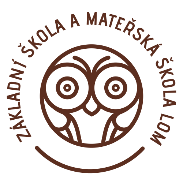          VYHLAŠUJE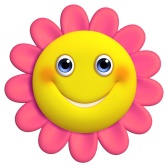 ZÁPISDO MATEŘSKÉ ŠKOLYMŠ LOM 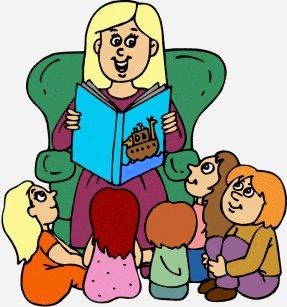 PRO ŠKOLNÍ ROK 2022 - 2023KDE: MŠ Lom – Husova 198, Lom, okr. MostKDY: středa		04. 05. 2022 / 9.00 – 15.30 hod. čtvrtek		05. 05. 2022 / 9.00 – 15.30 hod.MŠ Lom  - 731 659 574S sebou: Občanský průkaz zákonných zástupců a rodný list dítěteTĚŠÍME SE NA VÁS!